Ο Κοσμήτορας της Σχολής Διοίκησης του Πανεπιστημίου ΠελοποννήσουΈχοντας υπόψη:Τις διατάξεις του Νόμου 4610/19 «Συνέργειες Πανεπιστημίων και Τ.Ε.Ι., πρόσβαση στην τριτοβάθμια εκπαίδευση, πειραματικά σχολεία, Γενικά Αρχεία του Κράτους και λοιπές διατάξεις».Τις διατάξεις των άρθρων 19 και της παρ. 2 του άρθρου 84 του Ν. 4485/2017 «Οργάνωση και λειτουργία της ανώτατης εκπαίδευσης, ρυθμίσεις για την έρευνα και άλλες διατάξεις».Τις διατάξεις της Υ.Α, με αριθ. 153348/Ζ1/15-9-2017 (ΦΕΚ: 3255/ τ Β΄/2017) Υ.Α. «Τρόπος διεξαγωγής των εκλογικών διαδικασιών για την ανάδειξη των μονοπρόσωπων οργάνων των Α.Ε.Ι. και διαδικασία ορισμού και ανάδειξης εκπροσώπων των μελών Ε.Ε.Π., Ε.ΔΙ.Π. και Ε.Τ.Ε.Π., των διοικητικών υπαλλήλων και των φοιτητών στα συλλογικά όργανα των Α.Ε.Ι. κατά την πρώτη εφαρμογή του ν. 4485/2017 (Α’ 114)» όπως τροποποιήθηκε με τις διατάξεις της αριθ. Β. Προτ. 191014/Ζ1/7-11-2017 (ΦΕΚ3969/τ.Β.2017).Τις διατάξεις του άρθρου 2 παρ.1 του μέρους Β του Ν. 4473/2017 «Μέτρα για την επιτάχυνση  κυβερνητικού έργου  σε θέματα εκπαίδευσης».Τη με αριθ. 7647/30-08-2019 πράξη Πρύτανη του Πανεπιστημίου Πελοποννήσου με την  οποία διαπιστώθηκε η εκλογή Κοσμήτορος της Σχολής.Α π ο φ α σ ί ζ ο υ μ εΠροκηρύσσουμε εκλογές για την ανάδειξη του εκπροσώπου του Ειδικού Τεχνικού Εργαστηριακού Προσωπικού (Ε.Τ.Ε.Π.) στη Σχολή Διοίκησης του Πανεπιστημίου Πελοποννήσου (Γενική Συνέλευση και Κοσμητεία) στις 16 Οκτωβρίου 2019 ημέρα Τετάρτη, από 12:00 έως 13:00 με δυνατότητα παράτασης σε περίπτωση που υπάρχουν ψηφοφόροι έξω από το εκλογικό τμήμα κατά την κρίση της εφορευτικής επιτροπής, στην αίθουσα  του Ιδρύματος.Η εκλογή του εκπροσώπου και του αναπληρωτή του γίνεται με ενιαίο ψηφοδέλτιο, που περιλαμβάνει τα ονόματα όλων των υποψήφιων εκπροσώπων των μελών Ειδικού Τεχνικού Εργαστηριακού Προσωπικού (Ε.Τ.Ε.Π.) στο Συμβούλιο της Σχολής Διοίκησης. Οι εκλογείς σημειώνουν την προτίμησή τους για έναν μόνον από τους υποψηφίους εκπροσώπους των μελών Ε.Τ.Ε.Π. στο Συμβούλιο της Σχολής. Η ψηφοφορία είναι άμεση μυστική και καθολική και διεξάγεται με κάλπη.Το εκλογικό δικαίωμα ασκούν μόνο όσοι είναι εγγεγραμμένοι στους εκλογικούς καταλόγους, με βάση τους οποίους διενεργούνται οι εκλογές. Στο εκλεκτορικό σώμα δεν επιτρέπεται να συμμετέχουν μέλη Ε.Τ.Ε.Π. που απουσιάζουν από τη θέση τους. Οι εκλογικοί κατάλογοι καταρτίζονται και τηρούνται από το Τμήμα Προσωπικού, εγκρίνονται από τον Πρύτανη του Ιδρύματος και οριστικοποιούνται είκοσι ημέρες πριν από την ημέρα διεξαγωγής των εκλογών.Η θητεία του εκπροσώπου των μελών Ειδικού Τεχνικού Εργαστηριακού Προσωπικού (Ε.Τ.Ε.Π.) στο Συμβούλιο της Σχολής  είναι διετής και ορίζεται έως και την 31.08.2021.Οι εκπρόσωποι των μελών Ειδικού Τεχνικού Εργαστηριακού Προσωπικού (Ε.Τ.Ε.Π.)  έχουν δυνατότητα επανεκλογής για μία (1) ακόμη θητεία.Υποψηφιότητες υποβάλλονται από τους ενδιαφερόμενους στο πρωτόκολλο της Σχολής μέχρι τις 09 Οκτωβρίου 2019 ημέρα Τετάρτη και ώρα 12.00 με αίτηση των ενδιαφερομένων προσωπικά, μέσω εξουσιοδοτημένου αντιπροσώπου, ηλεκτρονικά ή επιστολικά.Οι υποψήφιοι μπορούν να παραιτηθούν από την υποψηφιότητα τους έως την έναρξη της διαδικασίας εκλογής. Η παραίτηση γίνεται με γραπτή δήλωση του υποψηφίου. Οι αιτήσεις υποψηφιοτήτων και παραιτήσεων πρωτοκολλούνται από τις αρμόδιες υπηρεσίες του Πανεπιστημίου, ώστε να προκύπτει η ημερομηνία υποβολής τους.Την ευθύνη διεξαγωγής της εκλογικής διαδικασίας έχει τριμελής εφορευτική επιτροπή, με ισάριθμα αναπληρωματικά μέλη. Τα τακτικά και τα αναπληρωματικά μέλη της τριμελούς εφορευτικής επιτροπής είναι μέλη της κατηγορίας ΕΤΕΠ της Σχολής Διοίκησης και ορίζονται με απόφαση της Κοσμήτορα, τουλάχιστον πέντε (5) εργάσιμες ημέρες πριν από την ημέρα της ψηφοφορίας. Εάν τα μέλη της  κατηγορίας προσωπικού ΕΤΕΠ της Σχολής Διοίκησης δεν επαρκούν, συμπληρώνονται από λοιπά μέλη προσωπικού της ίδιας Σχολής.Η τριμελής εφορευτική επιτροπή, εξετάζει την εκλογιμότητα και ανακηρύσσει τους υποψηφίους εκπροσώπους των μελών Ειδικού Τεχνικού Εργαστηριακού Προσωπικού (Ε.Τ.Ε.Π.) στη Σχολή μέσα σε δύο (2) εργάσιμες ημέρες από τον ορισμό της.Η τριμελής εφορευτική επιτροπή οργανώνει και επιβλέπει τη διεξαγωγή της ψηφοφορίας και εκδίδει το αποτέλεσμα.Σε περίπτωση ισοψηφίας, για την ανάδειξη εκπροσώπου των μελών Ειδικού Τεχνικού Εργαστηριακού Προσωπικού (Ε.Τ.Ε.Π.) στο Συμβούλιο της Σχολής, η εκλογική διαδικασία διεξάγεται σύμφωνα με τα οριζόμενα στην παρ. 8 του άρθρου 15 του Ν. 4485/2017 (ΦΕΚ Α΄114).Κατά του κύρους των εκλογών μπορεί να υποβάλει ενστάσεις:α) κάθε εκλογέας εγγεγραμμένος στους εκλογικούς καταλόγους του ιδρύματος και β) ο υποψήφιος κατά την εκλογή αυτή στο οικείο ίδρυμα, ο αντιπρόσωπος ή ο αναπληρωτής του.Οι ενστάσεις υποβάλλονται εγγράφως, ενώπιον της Ε.Ε. έως τη σύνταξη του πρακτικού εκλογής, χωρίς να διακόπτεται η ψηφοφορία. Επί των ενστάσεων αποφαίνεται αιτιολογημένα η εφορευτική επιτροπή, στην οποία απευθύνονται.Ειδικώς οι ενστάσεις που εμπίπτουν στην περίπτωση α’ της επόμενης παραγράφου υποβάλλονται ενώπιον του οργάνου διενέργειας των εκλογών το αργότερο δύο (2) εργάσιμες ημέρες πριν από τη διεξαγωγή της ψηφοφορίας. Το όργανο αποφαίνεται αιτιολογημένα επί αυτών το αργότερο μέσα σε μία (1) ημέρα από την υποβολή και επί αποδοχής τους αναμορφώνει τον πίνακα των υποψηφίων και τον τοιχοκολλά σε εμφανές σημείο του Ιδρύματος, μέσα στην ίδια προθεσμία.Λόγους ένστασης θεμελιώνουν ιδίως:α) Η έλλειψη νόμιμων προσόντων και η συνδρομή κωλυμάτων σε υποψηφίους που έχουν ανακηρυχθεί και γενικά η παραβίαση των διατάξεων του νόμου κατά την ανακήρυξη των υποψηφίων.β) Η παραβίαση των διατάξεων του νόμου κατά τη διεξαγωγή της ψηφοφορίας ή κατά την εξαγωγή του εκλογικού αποτελέσματος ή κατά την ανακήρυξη των εκλεγέντων υποψηφίων.γ) Η ακυρότητα ή η εσφαλμένη καταμέτρηση των ψηφοδελτίων και η εσφαλμένη διαλογή των ψήφων.Η παρούσα προκήρυξη να αναρτηθεί στο Πρόγραμμα «ΔΙΑΥΓΕΙΑ» και στον ιστότοπο του Ιδρύματος.Ο Κοσμήτορας της Σχολής ΔιοίκησηςΚωνσταντίνος ΜαυρέαςΕσωτερική Διανομή:Τμήματα ΔΕΟ & ΛΟΧΡΗΤμήμα Συλλογικών Οργάνων Πανεπιστημίου ΠελοποννήσουΤμήμα Προσωπικού Πανεπιστημίου ΠελοποννήσουΤμήμα ΠληροφορικήςΣύλλογο μελών Ε.Τ.Ε.Π.Μέλη Ε.Τ.Ε.Π.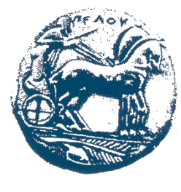 ΕΛΛΗΝΙΚΗ ΔΗΜΟΚΡΑΤΙΑΠΑΝΕΠΙΣΤΗΜΙΟ ΠΕΛΟΠΟΝΝΗΣΟΥΣΧΟΛΗ ΔΙΟΙΚΗΣΗΣΚΟΣΜΗΤΕΙΑΚαλαμάτα  19-09-2019Ταχ. Δ/νση     : ΑντικάλαμοςΑριθμ. Πρωτ. : 32/19-09-201924100 ΚαλαμάταΒαθμός Προτεραιότητας :Τηλ                 : 27210 45223Προς:FAX               : 27210 45251Πληροφορίες : κ. Μπεσσή Γεώργιοe-mail: studentdeo@teikal.gr ΑΠΟΦΑΣΗΘΕΜΑ  : «Προκήρυξη εκλογών για την ανάδειξη του εκπροσώπου των μελών Ειδικού ΤεχνικούΕργαστηριακού Προσωπικού  (Ε.Τ.Ε.Π.) στη  Σχολή Διοίκησης»